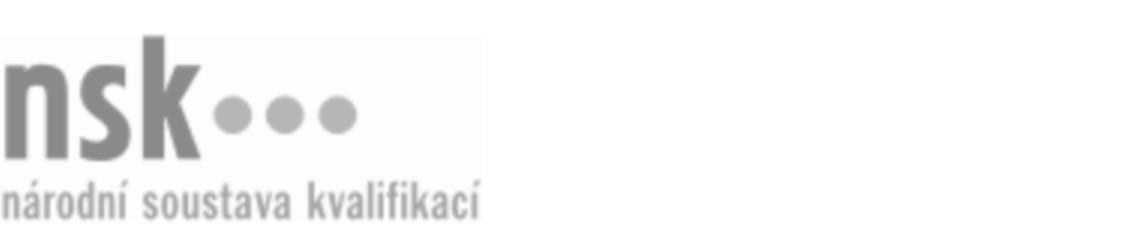 Autorizované osobyAutorizované osobyAutorizované osobyAutorizované osobyAutorizované osobyAutorizované osobyAutorizované osobyAutorizované osobyPedikér a nehtový designér / pedikérka a nehtová designérka (kód: 69-025-H) Pedikér a nehtový designér / pedikérka a nehtová designérka (kód: 69-025-H) Pedikér a nehtový designér / pedikérka a nehtová designérka (kód: 69-025-H) Pedikér a nehtový designér / pedikérka a nehtová designérka (kód: 69-025-H) Pedikér a nehtový designér / pedikérka a nehtová designérka (kód: 69-025-H) Pedikér a nehtový designér / pedikérka a nehtová designérka (kód: 69-025-H) Pedikér a nehtový designér / pedikérka a nehtová designérka (kód: 69-025-H) Pedikér a nehtový designér / pedikérka a nehtová designérka (kód: 69-025-H) Autorizující orgán:Autorizující orgán:Ministerstvo zdravotnictvíMinisterstvo zdravotnictvíMinisterstvo zdravotnictvíMinisterstvo zdravotnictvíMinisterstvo zdravotnictvíMinisterstvo zdravotnictvíMinisterstvo zdravotnictvíMinisterstvo zdravotnictvíMinisterstvo zdravotnictvíMinisterstvo zdravotnictvíMinisterstvo zdravotnictvíMinisterstvo zdravotnictvíSkupina oborů:Skupina oborů:Osobní a provozní služby (kód: 69)Osobní a provozní služby (kód: 69)Osobní a provozní služby (kód: 69)Osobní a provozní služby (kód: 69)Osobní a provozní služby (kód: 69)Osobní a provozní služby (kód: 69)Povolání:Povolání:Pedikérka a nehtová designérkaPedikérka a nehtová designérkaPedikérka a nehtová designérkaPedikérka a nehtová designérkaPedikérka a nehtová designérkaPedikérka a nehtová designérkaPedikérka a nehtová designérkaPedikérka a nehtová designérkaPedikérka a nehtová designérkaPedikérka a nehtová designérkaPedikérka a nehtová designérkaPedikérka a nehtová designérkaKvalifikační úroveň NSK - EQF:Kvalifikační úroveň NSK - EQF:333333Platnost standarduPlatnost standarduPlatnost standarduPlatnost standarduPlatnost standarduPlatnost standarduPlatnost standarduPlatnost standarduStandard je platný od: 30.08.2023Standard je platný od: 30.08.2023Standard je platný od: 30.08.2023Standard je platný od: 30.08.2023Standard je platný od: 30.08.2023Standard je platný od: 30.08.2023Standard je platný od: 30.08.2023Standard je platný od: 30.08.2023Pedikér a nehtový designér / pedikérka a nehtová designérka,  29.03.2024 16:07:43Pedikér a nehtový designér / pedikérka a nehtová designérka,  29.03.2024 16:07:43Pedikér a nehtový designér / pedikérka a nehtová designérka,  29.03.2024 16:07:43Pedikér a nehtový designér / pedikérka a nehtová designérka,  29.03.2024 16:07:43Pedikér a nehtový designér / pedikérka a nehtová designérka,  29.03.2024 16:07:43Strana 1 z 4Strana 1 z 4Autorizované osobyAutorizované osobyAutorizované osobyAutorizované osobyAutorizované osobyAutorizované osobyAutorizované osobyAutorizované osobyAutorizované osobyAutorizované osobyAutorizované osobyAutorizované osobyAutorizované osobyAutorizované osobyAutorizované osobyAutorizované osobyNázevNázevNázevNázevNázevNázevKontaktní adresaKontaktní adresa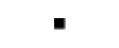 agentura RAFAEL s.r.o.agentura RAFAEL s.r.o.agentura RAFAEL s.r.o.agentura RAFAEL s.r.o.agentura RAFAEL s.r.o.Varšavská 1168/13, 36001 Karlovy VaryVaršavská 1168/13, 36001 Karlovy Varyagentura RAFAEL s.r.o.agentura RAFAEL s.r.o.agentura RAFAEL s.r.o.agentura RAFAEL s.r.o.agentura RAFAEL s.r.o.Varšavská 1168/13, 36001 Karlovy VaryVaršavská 1168/13, 36001 Karlovy VaryVaršavská 1168/13, 36001 Karlovy VaryVaršavská 1168/13, 36001 Karlovy VaryAllaBella s.r.o.AllaBella s.r.o.AllaBella s.r.o.AllaBella s.r.o.AllaBella s.r.o.Seifertova 545/44, 13000 PrahaSeifertova 545/44, 13000 PrahaAllaBella s.r.o.AllaBella s.r.o.AllaBella s.r.o.AllaBella s.r.o.AllaBella s.r.o.Seifertova 545/44, 13000 PrahaSeifertova 545/44, 13000 PrahaSeifertova 545/44, 13000 PrahaSeifertova 545/44, 13000 PrahaANPRO vzdělávací středisko s.r.o.ANPRO vzdělávací středisko s.r.o.ANPRO vzdělávací středisko s.r.o.ANPRO vzdělávací středisko s.r.o.ANPRO vzdělávací středisko s.r.o.Prostorná 814/5, 70900 OstravaProstorná 814/5, 70900 OstravaANPRO vzdělávací středisko s.r.o.ANPRO vzdělávací středisko s.r.o.ANPRO vzdělávací středisko s.r.o.ANPRO vzdělávací středisko s.r.o.ANPRO vzdělávací středisko s.r.o.Prostorná 814/5, 70900 OstravaProstorná 814/5, 70900 OstravaProstorná 814/5, 70900 OstravaProstorná 814/5, 70900 OstravaBeauty koncept s.r.o.Beauty koncept s.r.o.Beauty koncept s.r.o.Beauty koncept s.r.o.Beauty koncept s.r.o.Za valem 1497/6, 14800 PrahaZa valem 1497/6, 14800 PrahaCLINIC & BEAUTY studio s.r.o.CLINIC & BEAUTY studio s.r.o.CLINIC & BEAUTY studio s.r.o.CLINIC & BEAUTY studio s.r.o.CLINIC & BEAUTY studio s.r.o.Na rozdílu 2024/44, 16000 PrahaNa rozdílu 2024/44, 16000 PrahaCLINIC & BEAUTY studio s.r.o.CLINIC & BEAUTY studio s.r.o.CLINIC & BEAUTY studio s.r.o.CLINIC & BEAUTY studio s.r.o.CLINIC & BEAUTY studio s.r.o.Na rozdílu 2024/44, 16000 PrahaNa rozdílu 2024/44, 16000 PrahaNa rozdílu 2024/44, 16000 PrahaNa rozdílu 2024/44, 16000 PrahaČervíková LenkaČervíková LenkaČervíková LenkaČervíková LenkaČervíková LenkaLužická 3589/16c, 40011 Ústí nad LabemLužická 3589/16c, 40011 Ústí nad LabemLužická 3589/16c, 40011 Ústí nad LabemLužická 3589/16c, 40011 Ústí nad LabemČeská podiatrická společnost z.s.Česká podiatrická společnost z.s.Česká podiatrická společnost z.s.Česká podiatrická společnost z.s.Česká podiatrická společnost z.s.Frýdecká 936/59, 73932 VratimovFrýdecká 936/59, 73932 VratimovČeská podiatrická společnost z.s.Česká podiatrická společnost z.s.Česká podiatrická společnost z.s.Česká podiatrická společnost z.s.Česká podiatrická společnost z.s.Frýdecká 936/59, 73932 VratimovFrýdecká 936/59, 73932 VratimovFrýdecká 936/59, 73932 VratimovFrýdecká 936/59, 73932 VratimovDTO CZ, s.r.o.DTO CZ, s.r.o.DTO CZ, s.r.o.DTO CZ, s.r.o.DTO CZ, s.r.o.Mariánské náměstí 480/5, 70900 OstravaMariánské náměstí 480/5, 70900 OstravaDTO CZ, s.r.o.DTO CZ, s.r.o.DTO CZ, s.r.o.DTO CZ, s.r.o.DTO CZ, s.r.o.Mariánské náměstí 480/5, 70900 OstravaMariánské náměstí 480/5, 70900 OstravaMariánské náměstí 480/5, 70900 OstravaMariánské náměstí 480/5, 70900 OstravaDudáková RenátaDudáková RenátaDudáková RenátaDudáková RenátaDudáková RenátaNa Malé Straně  170, 25726 DivišovNa Malé Straně  170, 25726 DivišovDudáková RenátaDudáková RenátaDudáková RenátaDudáková RenátaDudáková RenátaNa Malé Straně  170, 25726 DivišovNa Malé Straně  170, 25726 DivišovNa Malé Straně  170, 25726 DivišovNa Malé Straně  170, 25726 DivišovDürichová ElenaDürichová ElenaDürichová ElenaDürichová ElenaDürichová ElenaKrouského 431/8, 29471 Benátky nad JizerouKrouského 431/8, 29471 Benátky nad JizerouKrouského 431/8, 29471 Benátky nad JizerouKrouského 431/8, 29471 Benátky nad JizerouEducas z.s.Educas z.s.Educas z.s.Educas z.s.Educas z.s.Na Lysinách 62/53, 14700 Praha Na Lysinách 62/53, 14700 Praha Educas z.s.Educas z.s.Educas z.s.Educas z.s.Educas z.s.Na Lysinách 62/53, 14700 Praha Na Lysinách 62/53, 14700 Praha Na Lysinách 62/53, 14700 Praha Na Lysinách 62/53, 14700 Praha ESTHETIC AGAVE s.r.o.ESTHETIC AGAVE s.r.o.ESTHETIC AGAVE s.r.o.ESTHETIC AGAVE s.r.o.ESTHETIC AGAVE s.r.o.Jiráskova 279, 25169 Velké PopoviceJiráskova 279, 25169 Velké PopoviceESTHETIC AGAVE s.r.o.ESTHETIC AGAVE s.r.o.ESTHETIC AGAVE s.r.o.ESTHETIC AGAVE s.r.o.ESTHETIC AGAVE s.r.o.Jiráskova 279, 25169 Velké PopoviceJiráskova 279, 25169 Velké PopoviceJiráskova 279, 25169 Velké PopoviceJiráskova 279, 25169 Velké PopoviceEuropean Beauty Distribution a.s.European Beauty Distribution a.s.European Beauty Distribution a.s.European Beauty Distribution a.s.European Beauty Distribution a.s.Türkova 828/20, 14900 PrahaTürkova 828/20, 14900 PrahaEuropean Beauty Distribution a.s.European Beauty Distribution a.s.European Beauty Distribution a.s.European Beauty Distribution a.s.European Beauty Distribution a.s.Türkova 828/20, 14900 PrahaTürkova 828/20, 14900 PrahaMgr. Fešar Jaroslav MBAMgr. Fešar Jaroslav MBAMgr. Fešar Jaroslav MBAMgr. Fešar Jaroslav MBAMgr. Fešar Jaroslav MBAPřímětická 1196/30, 14000 Praha Přímětická 1196/30, 14000 Praha Mgr. Fešar Jaroslav MBAMgr. Fešar Jaroslav MBAMgr. Fešar Jaroslav MBAMgr. Fešar Jaroslav MBAMgr. Fešar Jaroslav MBAPřímětická 1196/30, 14000 Praha Přímětická 1196/30, 14000 Praha Přímětická 1196/30, 14000 Praha Přímětická 1196/30, 14000 Praha Gajdošová JanaGajdošová JanaGajdošová JanaGajdošová JanaGajdošová JanaDolní Nivy 2, 35601 Dolní NivyDolní Nivy 2, 35601 Dolní NivyGajdošová JanaGajdošová JanaGajdošová JanaGajdošová JanaGajdošová JanaDolní Nivy 2, 35601 Dolní NivyDolní Nivy 2, 35601 Dolní NivyHabrová LenkaHabrová LenkaHabrová LenkaHabrová LenkaHabrová LenkaU Valchy 22, 38001 DačiceU Valchy 22, 38001 DačiceHabrová LenkaHabrová LenkaHabrová LenkaHabrová LenkaHabrová LenkaU Valchy 22, 38001 DačiceU Valchy 22, 38001 DačiceHartmannová LudmilaHartmannová LudmilaHartmannová LudmilaHartmannová LudmilaHartmannová LudmilaLipov 24, 69672 LipovLipov 24, 69672 LipovHartmannová LudmilaHartmannová LudmilaHartmannová LudmilaHartmannová LudmilaHartmannová LudmilaLipov 24, 69672 LipovLipov 24, 69672 LipovHlaváčková JanaHlaváčková JanaHlaváčková JanaHlaváčková JanaHlaváčková JanaLuční  271, 43111 OtviceLuční  271, 43111 OtviceHlaváčková JanaHlaváčková JanaHlaváčková JanaHlaváčková JanaHlaváčková JanaLuční  271, 43111 OtviceLuční  271, 43111 OtviceMgr. Hubinková ZdenkaMgr. Hubinková ZdenkaMgr. Hubinková ZdenkaMgr. Hubinková ZdenkaMgr. Hubinková ZdenkaMokrá IV 333, 76001 ZlínMokrá IV 333, 76001 ZlínMgr. Hubinková ZdenkaMgr. Hubinková ZdenkaMgr. Hubinková ZdenkaMgr. Hubinková ZdenkaMgr. Hubinková ZdenkaMokrá IV 333, 76001 ZlínMokrá IV 333, 76001 ZlínChválová BlankaChválová BlankaChválová BlankaChválová BlankaChválová BlankaJedlová 220, 33011 TřemošnáJedlová 220, 33011 TřemošnáChválová BlankaChválová BlankaChválová BlankaChválová BlankaChválová BlankaJedlová 220, 33011 TřemošnáJedlová 220, 33011 TřemošnáJurčíková MonikaJurčíková MonikaJurčíková MonikaJurčíková MonikaJurčíková MonikaHlubocká 79/30, 37010 České BudějoviceHlubocká 79/30, 37010 České BudějoviceHlubocká 79/30, 37010 České BudějoviceHlubocká 79/30, 37010 České BudějoviceKalinová IvanaKalinová IvanaKalinová IvanaKalinová IvanaKalinová IvanaPalackého 1306/28, 58601 JihlavaPalackého 1306/28, 58601 JihlavaKalinová IvanaKalinová IvanaKalinová IvanaKalinová IvanaKalinová IvanaPalackého 1306/28, 58601 JihlavaPalackého 1306/28, 58601 JihlavaPalackého 1306/28, 58601 JihlavaPalackého 1306/28, 58601 JihlavaKalová PetraKalová PetraKalová PetraKalová PetraKalová PetraKoliště 649/39, 60200 BrnoKoliště 649/39, 60200 BrnoKalová PetraKalová PetraKalová PetraKalová PetraKalová PetraKoliště 649/39, 60200 BrnoKoliště 649/39, 60200 BrnoKerberová HanaKerberová HanaKerberová HanaKerberová HanaKerberová HanaMánesova 201, 66601 TišnovMánesova 201, 66601 TišnovIng. Kliková PetraIng. Kliková PetraIng. Kliková PetraIng. Kliková PetraIng. Kliková PetraŠtětínská 365/13, 18100 PrahaŠtětínská 365/13, 18100 PrahaIng. Kliková PetraIng. Kliková PetraIng. Kliková PetraIng. Kliková PetraIng. Kliková PetraŠtětínská 365/13, 18100 PrahaŠtětínská 365/13, 18100 PrahaIng. Klimková JanaIng. Klimková JanaIng. Klimková JanaIng. Klimková JanaIng. Klimková JanaPuškinova 414, 46008 LiberecPuškinova 414, 46008 LiberecKnittlová JanaKnittlová JanaKnittlová JanaKnittlová JanaKnittlová JanaLitovelská 100/19, 77900 OlomoucLitovelská 100/19, 77900 OlomoucKnittlová JanaKnittlová JanaKnittlová JanaKnittlová JanaKnittlová JanaLitovelská 100/19, 77900 OlomoucLitovelská 100/19, 77900 OlomoucLitovelská 100/19, 77900 OlomoucLitovelská 100/19, 77900 OlomoucKopciová RadkaKopciová RadkaKopciová RadkaKopciová RadkaKopciová RadkaJenišov 27, 36001 JenišovJenišov 27, 36001 JenišovKosmetický institut s.r.o.Kosmetický institut s.r.o.Kosmetický institut s.r.o.Kosmetický institut s.r.o.Kosmetický institut s.r.o.Úprkova 32/50, 50009 Hradec KrálovéÚprkova 32/50, 50009 Hradec KrálovéKosmetický institut s.r.o.Kosmetický institut s.r.o.Kosmetický institut s.r.o.Kosmetický institut s.r.o.Kosmetický institut s.r.o.Úprkova 32/50, 50009 Hradec KrálovéÚprkova 32/50, 50009 Hradec KrálovéÚprkova 32/50, 50009 Hradec KrálovéÚprkova 32/50, 50009 Hradec KrálovéKošařová IvanaKošařová IvanaKošařová IvanaKošařová IvanaKošařová Ivana28201 Vrátkov 117, 28201 Vrátkov 117, Košařová IvanaKošařová IvanaKošařová IvanaKošařová IvanaKošařová Ivana28201 Vrátkov 117, 28201 Vrátkov 117, Mgr. Lasicová VladimíraMgr. Lasicová VladimíraMgr. Lasicová VladimíraMgr. Lasicová VladimíraMgr. Lasicová VladimíraPražská tř. 523/129, 37004 České BudějovicePražská tř. 523/129, 37004 České BudějoviceMgr. Lasicová VladimíraMgr. Lasicová VladimíraMgr. Lasicová VladimíraMgr. Lasicová VladimíraMgr. Lasicová VladimíraPražská tř. 523/129, 37004 České BudějovicePražská tř. 523/129, 37004 České BudějovicePražská tř. 523/129, 37004 České BudějovicePražská tř. 523/129, 37004 České BudějoviceMalková PetraMalková PetraMalková PetraMalková PetraMalková PetraPovltavská 21, 25067 KlecanyPovltavská 21, 25067 KlecanyMalková PetraMalková PetraMalková PetraMalková PetraMalková PetraPovltavská 21, 25067 KlecanyPovltavská 21, 25067 KlecanyMANOV s.r.o.MANOV s.r.o.MANOV s.r.o.MANOV s.r.o.MANOV s.r.o.Na Chvalce 2049/11, 19300 Praha 20 - Horní PočerniceNa Chvalce 2049/11, 19300 Praha 20 - Horní PočerniceNa Chvalce 2049/11, 19300 Praha 20 - Horní PočerniceNa Chvalce 2049/11, 19300 Praha 20 - Horní PočerniceMatějková LudmilaMatějková LudmilaMatějková LudmilaMatějková LudmilaMatějková LudmilaKe Sv. Jiří 1190/32, 31200 PlzeňKe Sv. Jiří 1190/32, 31200 PlzeňMatějková LudmilaMatějková LudmilaMatějková LudmilaMatějková LudmilaMatějková LudmilaKe Sv. Jiří 1190/32, 31200 PlzeňKe Sv. Jiří 1190/32, 31200 PlzeňKe Sv. Jiří 1190/32, 31200 PlzeňKe Sv. Jiří 1190/32, 31200 PlzeňMgr. Monet MichaelaMgr. Monet MichaelaMgr. Monet MichaelaMgr. Monet MichaelaMgr. Monet MichaelaThámova 402/4, 18600 PrahaThámova 402/4, 18600 PrahaMgr. Monet MichaelaMgr. Monet MichaelaMgr. Monet MichaelaMgr. Monet MichaelaMgr. Monet MichaelaThámova 402/4, 18600 PrahaThámova 402/4, 18600 PrahaMořkovská VeronikaMořkovská VeronikaMořkovská VeronikaMořkovská VeronikaMořkovská VeronikaKomenského 1223, 25230 ŘevniceKomenského 1223, 25230 ŘevniceMořkovská VeronikaMořkovská VeronikaMořkovská VeronikaMořkovská VeronikaMořkovská VeronikaKomenského 1223, 25230 ŘevniceKomenského 1223, 25230 ŘevniceKomenského 1223, 25230 ŘevniceKomenského 1223, 25230 ŘevnicePedikér a nehtový designér / pedikérka a nehtová designérka,  29.03.2024 16:07:43Pedikér a nehtový designér / pedikérka a nehtová designérka,  29.03.2024 16:07:43Pedikér a nehtový designér / pedikérka a nehtová designérka,  29.03.2024 16:07:43Pedikér a nehtový designér / pedikérka a nehtová designérka,  29.03.2024 16:07:43Pedikér a nehtový designér / pedikérka a nehtová designérka,  29.03.2024 16:07:43Strana 2 z 4Strana 2 z 4Autorizované osobyAutorizované osobyAutorizované osobyAutorizované osobyAutorizované osobyAutorizované osobyAutorizované osobyAutorizované osobyNázevNázevNázevNázevNázevNázevKontaktní adresaKontaktní adresaMUDr. Miroslav Koliba s.r.o.MUDr. Miroslav Koliba s.r.o.MUDr. Miroslav Koliba s.r.o.MUDr. Miroslav Koliba s.r.o.MUDr. Miroslav Koliba s.r.o.Kubalova  388/47, 70030 OstravaKubalova  388/47, 70030 OstravaMUDr. Miroslav Koliba s.r.o.MUDr. Miroslav Koliba s.r.o.MUDr. Miroslav Koliba s.r.o.MUDr. Miroslav Koliba s.r.o.MUDr. Miroslav Koliba s.r.o.Kubalova  388/47, 70030 OstravaKubalova  388/47, 70030 OstravaKubalova  388/47, 70030 OstravaKubalova  388/47, 70030 OstravaBc.  Nagyová Jitka DiS.Bc.  Nagyová Jitka DiS.Bc.  Nagyová Jitka DiS.Bc.  Nagyová Jitka DiS.Bc.  Nagyová Jitka DiS.Na Beránku IV 237, 25225 OřechNa Beránku IV 237, 25225 OřechBc.  Nagyová Jitka DiS.Bc.  Nagyová Jitka DiS.Bc.  Nagyová Jitka DiS.Bc.  Nagyová Jitka DiS.Bc.  Nagyová Jitka DiS.Na Beránku IV 237, 25225 OřechNa Beránku IV 237, 25225 OřechNa Beránku IV 237, 25225 OřechNa Beránku IV 237, 25225 OřechNouzecká IvanaNouzecká IvanaNouzecká IvanaNouzecká IvanaNouzecká Ivanatřída Edvarda Beneše 1543/46, 50012 Hradec Královétřída Edvarda Beneše 1543/46, 50012 Hradec KrálovéNouzecká IvanaNouzecká IvanaNouzecká IvanaNouzecká IvanaNouzecká Ivanatřída Edvarda Beneše 1543/46, 50012 Hradec Královétřída Edvarda Beneše 1543/46, 50012 Hradec Královétřída Edvarda Beneše 1543/46, 50012 Hradec Královétřída Edvarda Beneše 1543/46, 50012 Hradec KrálovéOherová IvanaOherová IvanaOherová IvanaOherová IvanaOherová IvanaPodvalí 707, 75101 TovačovPodvalí 707, 75101 TovačovIng. Ondřejová MichaelaIng. Ondřejová MichaelaIng. Ondřejová MichaelaIng. Ondřejová MichaelaIng. Ondřejová MichaelaNedakonice 105, 68738 NedakoniceNedakonice 105, 68738 NedakoniceIng. Ondřejová MichaelaIng. Ondřejová MichaelaIng. Ondřejová MichaelaIng. Ondřejová MichaelaIng. Ondřejová MichaelaNedakonice 105, 68738 NedakoniceNedakonice 105, 68738 NedakoniceNedakonice 105, 68738 NedakoniceNedakonice 105, 68738 NedakoniceBc. Paláková KvětoslavaBc. Paláková KvětoslavaBc. Paláková KvětoslavaBc. Paláková KvětoslavaBc. Paláková KvětoslavaU Potoka 51, 25069 VodochodyU Potoka 51, 25069 VodochodyBc. Paláková KvětoslavaBc. Paláková KvětoslavaBc. Paláková KvětoslavaBc. Paláková KvětoslavaBc. Paláková KvětoslavaU Potoka 51, 25069 VodochodyU Potoka 51, 25069 VodochodyU Potoka 51, 25069 VodochodyU Potoka 51, 25069 VodochodyPEDMAN s.r.o.PEDMAN s.r.o.PEDMAN s.r.o.PEDMAN s.r.o.PEDMAN s.r.o.Vřesinská  119/162, 70800 OstravaVřesinská  119/162, 70800 OstravaPEDMAN s.r.o.PEDMAN s.r.o.PEDMAN s.r.o.PEDMAN s.r.o.PEDMAN s.r.o.Vřesinská  119/162, 70800 OstravaVřesinská  119/162, 70800 OstravaVřesinská  119/162, 70800 OstravaVřesinská  119/162, 70800 OstravaPODOest s.r.o.PODOest s.r.o.PODOest s.r.o.PODOest s.r.o.PODOest s.r.o.Lípová 472/10, 12000 PrahaLípová 472/10, 12000 PrahaPODOest s.r.o.PODOest s.r.o.PODOest s.r.o.PODOest s.r.o.PODOest s.r.o.Lípová 472/10, 12000 PrahaLípová 472/10, 12000 PrahaBc. Procházková MarieBc. Procházková MarieBc. Procházková MarieBc. Procházková MarieBc. Procházková MarieObránců míru 486/26, 67401 TřebíčObránců míru 486/26, 67401 TřebíčObránců míru 486/26, 67401 TřebíčObránců míru 486/26, 67401 TřebíčRambousková Štefcová MonikaRambousková Štefcová MonikaRambousková Štefcová MonikaRambousková Štefcová MonikaRambousková Štefcová MonikaBřízová 2037, 28601 ČáslavBřízová 2037, 28601 ČáslavRambousková Štefcová MonikaRambousková Štefcová MonikaRambousková Štefcová MonikaRambousková Štefcová MonikaRambousková Štefcová MonikaBřízová 2037, 28601 ČáslavBřízová 2037, 28601 ČáslavRelax Academy s.r.o.Relax Academy s.r.o.Relax Academy s.r.o.Relax Academy s.r.o.Relax Academy s.r.o.Stanislavova 1648/40, 66902 ZnojmoStanislavova 1648/40, 66902 ZnojmoRelax Academy s.r.o.Relax Academy s.r.o.Relax Academy s.r.o.Relax Academy s.r.o.Relax Academy s.r.o.Stanislavova 1648/40, 66902 ZnojmoStanislavova 1648/40, 66902 ZnojmoStanislavova 1648/40, 66902 ZnojmoStanislavova 1648/40, 66902 ZnojmoRoyal Academy s.r.o. Royal Academy s.r.o. Royal Academy s.r.o. Royal Academy s.r.o. Royal Academy s.r.o. Havlíčkova 5627/28b, 58601 JihlavaHavlíčkova 5627/28b, 58601 JihlavaHavlíčkova 5627/28b, 58601 JihlavaHavlíčkova 5627/28b, 58601 JihlavaSALON PRETTY, s.r.o.SALON PRETTY, s.r.o.SALON PRETTY, s.r.o.SALON PRETTY, s.r.o.SALON PRETTY, s.r.o.Jiráskova 279, 25169 Velké PopoviceJiráskova 279, 25169 Velké PopoviceSALON PRETTY, s.r.o.SALON PRETTY, s.r.o.SALON PRETTY, s.r.o.SALON PRETTY, s.r.o.SALON PRETTY, s.r.o.Jiráskova 279, 25169 Velké PopoviceJiráskova 279, 25169 Velké PopoviceJiráskova 279, 25169 Velké PopoviceJiráskova 279, 25169 Velké PopoviceSchön Navrátilová LenkaSchön Navrátilová LenkaSchön Navrátilová LenkaSchön Navrátilová LenkaSchön Navrátilová LenkaSportovní 263, 25217 TachloviceSportovní 263, 25217 TachloviceSchön Navrátilová LenkaSchön Navrátilová LenkaSchön Navrátilová LenkaSchön Navrátilová LenkaSchön Navrátilová LenkaSportovní 263, 25217 TachloviceSportovní 263, 25217 TachloviceSportovní 263, 25217 TachloviceSportovní 263, 25217 TachloviceBc. Staníková IrenaBc. Staníková IrenaBc. Staníková IrenaBc. Staníková IrenaBc. Staníková IrenaNábřeží Svobody 160, 68771 BojkoviceNábřeží Svobody 160, 68771 BojkoviceBc. Staníková IrenaBc. Staníková IrenaBc. Staníková IrenaBc. Staníková IrenaBc. Staníková IrenaNábřeží Svobody 160, 68771 BojkoviceNábřeží Svobody 160, 68771 BojkoviceNábřeží Svobody 160, 68771 BojkoviceNábřeží Svobody 160, 68771 BojkoviceStřední škola Brno, Charbulova, příspěvková organizaceStřední škola Brno, Charbulova, příspěvková organizaceStřední škola Brno, Charbulova, příspěvková organizaceStřední škola Brno, Charbulova, příspěvková organizaceStřední škola Brno, Charbulova, příspěvková organizaceCharbulova 1072/106, 61800 BrnoCharbulova 1072/106, 61800 BrnoStřední škola Brno, Charbulova, příspěvková organizaceStřední škola Brno, Charbulova, příspěvková organizaceStřední škola Brno, Charbulova, příspěvková organizaceStřední škola Brno, Charbulova, příspěvková organizaceStřední škola Brno, Charbulova, příspěvková organizaceCharbulova 1072/106, 61800 BrnoCharbulova 1072/106, 61800 BrnoCharbulova 1072/106, 61800 BrnoCharbulova 1072/106, 61800 BrnoStřední škola gastronomie a služeb, Liberec, Dvorská 447/29, příspěvková organizaceStřední škola gastronomie a služeb, Liberec, Dvorská 447/29, příspěvková organizaceStřední škola gastronomie a služeb, Liberec, Dvorská 447/29, příspěvková organizaceStřední škola gastronomie a služeb, Liberec, Dvorská 447/29, příspěvková organizaceStřední škola gastronomie a služeb, Liberec, Dvorská 447/29, příspěvková organizaceDvorská 447/29, 46005 Liberec Dvorská 447/29, 46005 Liberec Střední škola gastronomie a služeb, Liberec, Dvorská 447/29, příspěvková organizaceStřední škola gastronomie a služeb, Liberec, Dvorská 447/29, příspěvková organizaceStřední škola gastronomie a služeb, Liberec, Dvorská 447/29, příspěvková organizaceStřední škola gastronomie a služeb, Liberec, Dvorská 447/29, příspěvková organizaceStřední škola gastronomie a služeb, Liberec, Dvorská 447/29, příspěvková organizaceDvorská 447/29, 46005 Liberec Dvorská 447/29, 46005 Liberec Střední škola gastronomie a služeb, Liberec, Dvorská 447/29, příspěvková organizaceStřední škola gastronomie a služeb, Liberec, Dvorská 447/29, příspěvková organizaceStřední škola gastronomie a služeb, Liberec, Dvorská 447/29, příspěvková organizaceStřední škola gastronomie a služeb, Liberec, Dvorská 447/29, příspěvková organizaceStřední škola gastronomie a služeb, Liberec, Dvorská 447/29, příspěvková organizaceStřední škola gastronomie a služeb, Přerov, Šířava 7Střední škola gastronomie a služeb, Přerov, Šířava 7Střední škola gastronomie a služeb, Přerov, Šířava 7Střední škola gastronomie a služeb, Přerov, Šířava 7Střední škola gastronomie a služeb, Přerov, Šířava 7Šířava  670/7, 75002 PřerovŠířava  670/7, 75002 PřerovStřední škola gastronomie a služeb, Přerov, Šířava 7Střední škola gastronomie a služeb, Přerov, Šířava 7Střední škola gastronomie a služeb, Přerov, Šířava 7Střední škola gastronomie a služeb, Přerov, Šířava 7Střední škola gastronomie a služeb, Přerov, Šířava 7Šířava  670/7, 75002 PřerovŠířava  670/7, 75002 PřerovStřední škola hotelnictví, gastronomie a služeb SČMSD Šilheřovice, s.r.o.Střední škola hotelnictví, gastronomie a služeb SČMSD Šilheřovice, s.r.o.Střední škola hotelnictví, gastronomie a služeb SČMSD Šilheřovice, s.r.o.Střední škola hotelnictví, gastronomie a služeb SČMSD Šilheřovice, s.r.o.Střední škola hotelnictví, gastronomie a služeb SČMSD Šilheřovice, s.r.o.Dolní 356, 74715 ŠilheřoviceDolní 356, 74715 ŠilheřoviceStřední škola hotelnictví, gastronomie a služeb SČMSD Šilheřovice, s.r.o.Střední škola hotelnictví, gastronomie a služeb SČMSD Šilheřovice, s.r.o.Střední škola hotelnictví, gastronomie a služeb SČMSD Šilheřovice, s.r.o.Střední škola hotelnictví, gastronomie a služeb SČMSD Šilheřovice, s.r.o.Střední škola hotelnictví, gastronomie a služeb SČMSD Šilheřovice, s.r.o.Dolní 356, 74715 ŠilheřoviceDolní 356, 74715 ŠilheřoviceStřední škola obchodní a služeb SČMSD, Polička, s.r.o.Střední škola obchodní a služeb SČMSD, Polička, s.r.o.Střední škola obchodní a služeb SČMSD, Polička, s.r.o.Střední škola obchodní a služeb SČMSD, Polička, s.r.o.Střední škola obchodní a služeb SČMSD, Polička, s.r.o.Nám. B. Martinů 95, 57201 PoličkaNám. B. Martinů 95, 57201 PoličkaStřední škola obchodní a služeb SČMSD, Polička, s.r.o.Střední škola obchodní a služeb SČMSD, Polička, s.r.o.Střední škola obchodní a služeb SČMSD, Polička, s.r.o.Střední škola obchodní a služeb SČMSD, Polička, s.r.o.Střední škola obchodní a služeb SČMSD, Polička, s.r.o.Nám. B. Martinů 95, 57201 PoličkaNám. B. Martinů 95, 57201 PoličkaNám. B. Martinů 95, 57201 PoličkaNám. B. Martinů 95, 57201 PoličkaStřední škola obchodní a služeb SČMSD, Žďár nad Sázavou, s.r.o.Střední škola obchodní a služeb SČMSD, Žďár nad Sázavou, s.r.o.Střední škola obchodní a služeb SČMSD, Žďár nad Sázavou, s.r.o.Střední škola obchodní a služeb SČMSD, Žďár nad Sázavou, s.r.o.Střední škola obchodní a služeb SČMSD, Žďár nad Sázavou, s.r.o.Komenského 972/10, 59101 Žďár nad SázavouKomenského 972/10, 59101 Žďár nad SázavouKomenského 972/10, 59101 Žďár nad SázavouKomenského 972/10, 59101 Žďár nad SázavouStřední škola oděvní a služeb VizoviceStřední škola oděvní a služeb VizoviceStřední škola oděvní a služeb VizoviceStřední škola oděvní a služeb VizoviceStřední škola oděvní a služeb VizoviceTyršova 874, 76312 VizoviceTyršova 874, 76312 VizoviceStřední škola oděvní a služeb VizoviceStřední škola oděvní a služeb VizoviceStřední škola oděvní a služeb VizoviceStřední škola oděvní a služeb VizoviceStřední škola oděvní a služeb VizoviceTyršova 874, 76312 VizoviceTyršova 874, 76312 VizoviceStřední škola Pohoda s.r.o.Střední škola Pohoda s.r.o.Střední škola Pohoda s.r.o.Střední škola Pohoda s.r.o.Střední škola Pohoda s.r.o.Na Vinici 2244, 41201 LitoměřiceNa Vinici 2244, 41201 LitoměřiceNa Vinici 2244, 41201 LitoměřiceNa Vinici 2244, 41201 LitoměřiceStřední škola, Havířov - Prostřední Suchá, příspěvková organizaceStřední škola, Havířov - Prostřední Suchá, příspěvková organizaceStřední škola, Havířov - Prostřední Suchá, příspěvková organizaceStřední škola, Havířov - Prostřední Suchá, příspěvková organizaceStřední škola, Havířov - Prostřední Suchá, příspěvková organizaceKapitána Jasioka  635/50, 73564 HavířovKapitána Jasioka  635/50, 73564 HavířovStřední škola, Havířov - Prostřední Suchá, příspěvková organizaceStřední škola, Havířov - Prostřední Suchá, příspěvková organizaceStřední škola, Havířov - Prostřední Suchá, příspěvková organizaceStřední škola, Havířov - Prostřední Suchá, příspěvková organizaceStřední škola, Havířov - Prostřední Suchá, příspěvková organizaceKapitána Jasioka  635/50, 73564 HavířovKapitána Jasioka  635/50, 73564 HavířovKapitána Jasioka  635/50, 73564 HavířovKapitána Jasioka  635/50, 73564 HavířovBc. Synková MiroslavaBc. Synková MiroslavaBc. Synková MiroslavaBc. Synková MiroslavaBc. Synková MiroslavaHartmanice 109, 56992 HartmaniceHartmanice 109, 56992 HartmaniceBc. Synková MiroslavaBc. Synková MiroslavaBc. Synková MiroslavaBc. Synková MiroslavaBc. Synková MiroslavaHartmanice 109, 56992 HartmaniceHartmanice 109, 56992 HartmaniceHartmanice 109, 56992 HartmaniceHartmanice 109, 56992 HartmaniceŠefrová RadkaŠefrová RadkaŠefrová RadkaŠefrová RadkaŠefrová RadkaAmerická 890/98, 46007 LiberecAmerická 890/98, 46007 LiberecŠefrová RadkaŠefrová RadkaŠefrová RadkaŠefrová RadkaŠefrová RadkaAmerická 890/98, 46007 LiberecAmerická 890/98, 46007 LiberecAmerická 890/98, 46007 LiberecAmerická 890/98, 46007 LiberecŠevčíková IvanaŠevčíková IvanaŠevčíková IvanaŠevčíková IvanaŠevčíková IvanaHaškova  268, 25090 JirnyHaškova  268, 25090 JirnyŠtetinová IvetaŠtetinová IvetaŠtetinová IvetaŠtetinová IvetaŠtetinová IvetaDružstevní 687/35, 77900 OlomoucDružstevní 687/35, 77900 OlomoucŠtetinová IvetaŠtetinová IvetaŠtetinová IvetaŠtetinová IvetaŠtetinová IvetaDružstevní 687/35, 77900 OlomoucDružstevní 687/35, 77900 OlomoucDružstevní 687/35, 77900 OlomoucDružstevní 687/35, 77900 OlomoucTulkubaeva AdelTulkubaeva AdelTulkubaeva AdelTulkubaeva AdelTulkubaeva AdelGafuri 8, RU Išimbaj, PSČ 453210 - Ruská federaceGafuri 8, RU Išimbaj, PSČ 453210 - Ruská federaceTulkubaeva AdelTulkubaeva AdelTulkubaeva AdelTulkubaeva AdelTulkubaeva AdelGafuri 8, RU Išimbaj, PSČ 453210 - Ruská federaceGafuri 8, RU Išimbaj, PSČ 453210 - Ruská federaceGafuri 8, RU Išimbaj, PSČ 453210 - Ruská federaceGafuri 8, RU Išimbaj, PSČ 453210 - Ruská federaceUnique Style s.r.o.Unique Style s.r.o.Unique Style s.r.o.Unique Style s.r.o.Unique Style s.r.o.Volutová 2521/18, 15800 PrahaVolutová 2521/18, 15800 PrahaUnique Style s.r.o.Unique Style s.r.o.Unique Style s.r.o.Unique Style s.r.o.Unique Style s.r.o.Volutová 2521/18, 15800 PrahaVolutová 2521/18, 15800 PrahaVeselá JanaVeselá JanaVeselá JanaVeselá JanaVeselá JanaNaardenská 666/5, 16200 PrahaNaardenská 666/5, 16200 PrahaNaardenská 666/5, 16200 PrahaNaardenská 666/5, 16200 PrahaVyšší odborná škola, Obchodní akademie, Střední zdravotnická škola a Jazyková škola s právem státní jazykové zkoušky, Klatovy, Plánická 196Vyšší odborná škola, Obchodní akademie, Střední zdravotnická škola a Jazyková škola s právem státní jazykové zkoušky, Klatovy, Plánická 196Vyšší odborná škola, Obchodní akademie, Střední zdravotnická škola a Jazyková škola s právem státní jazykové zkoušky, Klatovy, Plánická 196Vyšší odborná škola, Obchodní akademie, Střední zdravotnická škola a Jazyková škola s právem státní jazykové zkoušky, Klatovy, Plánická 196Vyšší odborná škola, Obchodní akademie, Střední zdravotnická škola a Jazyková škola s právem státní jazykové zkoušky, Klatovy, Plánická 196Plánická  196, 33901 KlatovyPlánická  196, 33901 KlatovyVyšší odborná škola, Obchodní akademie, Střední zdravotnická škola a Jazyková škola s právem státní jazykové zkoušky, Klatovy, Plánická 196Vyšší odborná škola, Obchodní akademie, Střední zdravotnická škola a Jazyková škola s právem státní jazykové zkoušky, Klatovy, Plánická 196Vyšší odborná škola, Obchodní akademie, Střední zdravotnická škola a Jazyková škola s právem státní jazykové zkoušky, Klatovy, Plánická 196Vyšší odborná škola, Obchodní akademie, Střední zdravotnická škola a Jazyková škola s právem státní jazykové zkoušky, Klatovy, Plánická 196Vyšší odborná škola, Obchodní akademie, Střední zdravotnická škola a Jazyková škola s právem státní jazykové zkoušky, Klatovy, Plánická 196Plánická  196, 33901 KlatovyPlánická  196, 33901 KlatovyVyšší odborná škola, Obchodní akademie, Střední zdravotnická škola a Jazyková škola s právem státní jazykové zkoušky, Klatovy, Plánická 196Vyšší odborná škola, Obchodní akademie, Střední zdravotnická škola a Jazyková škola s právem státní jazykové zkoušky, Klatovy, Plánická 196Vyšší odborná škola, Obchodní akademie, Střední zdravotnická škola a Jazyková škola s právem státní jazykové zkoušky, Klatovy, Plánická 196Vyšší odborná škola, Obchodní akademie, Střední zdravotnická škola a Jazyková škola s právem státní jazykové zkoušky, Klatovy, Plánická 196Vyšší odborná škola, Obchodní akademie, Střední zdravotnická škola a Jazyková škola s právem státní jazykové zkoušky, Klatovy, Plánická 196Pedikér a nehtový designér / pedikérka a nehtová designérka,  29.03.2024 16:07:43Pedikér a nehtový designér / pedikérka a nehtová designérka,  29.03.2024 16:07:43Pedikér a nehtový designér / pedikérka a nehtová designérka,  29.03.2024 16:07:43Pedikér a nehtový designér / pedikérka a nehtová designérka,  29.03.2024 16:07:43Pedikér a nehtový designér / pedikérka a nehtová designérka,  29.03.2024 16:07:43Strana 3 z 4Strana 3 z 4Autorizované osobyAutorizované osobyAutorizované osobyAutorizované osobyAutorizované osobyAutorizované osobyAutorizované osobyAutorizované osobyNázevNázevNázevNázevNázevNázevKontaktní adresaKontaktní adresaBc. Zámostná RomanaBc. Zámostná RomanaBc. Zámostná RomanaBc. Zámostná RomanaBc. Zámostná RomanaNa Chmelnici 111/34, 27401 SlanýNa Chmelnici 111/34, 27401 SlanýBc. Zámostná RomanaBc. Zámostná RomanaBc. Zámostná RomanaBc. Zámostná RomanaBc. Zámostná RomanaNa Chmelnici 111/34, 27401 SlanýNa Chmelnici 111/34, 27401 SlanýNa Chmelnici 111/34, 27401 SlanýNa Chmelnici 111/34, 27401 SlanýPedikér a nehtový designér / pedikérka a nehtová designérka,  29.03.2024 16:07:43Pedikér a nehtový designér / pedikérka a nehtová designérka,  29.03.2024 16:07:43Pedikér a nehtový designér / pedikérka a nehtová designérka,  29.03.2024 16:07:43Pedikér a nehtový designér / pedikérka a nehtová designérka,  29.03.2024 16:07:43Pedikér a nehtový designér / pedikérka a nehtová designérka,  29.03.2024 16:07:43Strana 4 z 4Strana 4 z 4